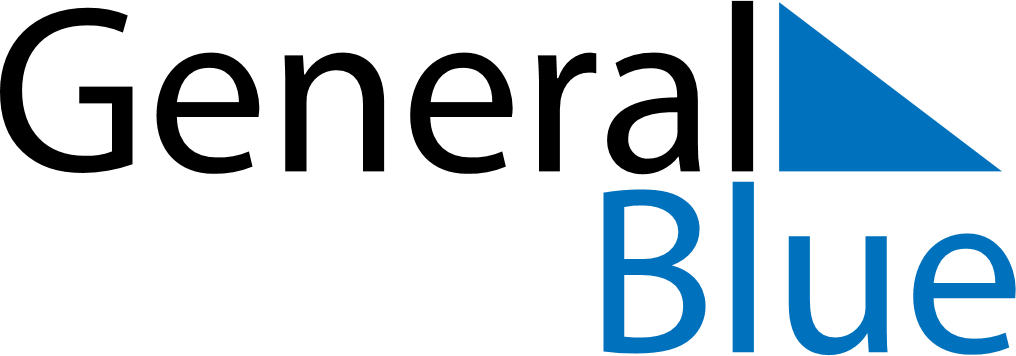 January 2024January 2024January 2024January 2024January 2024January 2024Huangshan, Yunnan, ChinaHuangshan, Yunnan, ChinaHuangshan, Yunnan, ChinaHuangshan, Yunnan, ChinaHuangshan, Yunnan, ChinaHuangshan, Yunnan, ChinaSunday Monday Tuesday Wednesday Thursday Friday Saturday 1 2 3 4 5 6 Sunrise: 8:07 AM Sunset: 6:36 PM Daylight: 10 hours and 28 minutes. Sunrise: 8:08 AM Sunset: 6:37 PM Daylight: 10 hours and 29 minutes. Sunrise: 8:08 AM Sunset: 6:37 PM Daylight: 10 hours and 29 minutes. Sunrise: 8:08 AM Sunset: 6:38 PM Daylight: 10 hours and 30 minutes. Sunrise: 8:08 AM Sunset: 6:39 PM Daylight: 10 hours and 30 minutes. Sunrise: 8:08 AM Sunset: 6:40 PM Daylight: 10 hours and 31 minutes. 7 8 9 10 11 12 13 Sunrise: 8:09 AM Sunset: 6:40 PM Daylight: 10 hours and 31 minutes. Sunrise: 8:09 AM Sunset: 6:41 PM Daylight: 10 hours and 32 minutes. Sunrise: 8:09 AM Sunset: 6:42 PM Daylight: 10 hours and 32 minutes. Sunrise: 8:09 AM Sunset: 6:43 PM Daylight: 10 hours and 33 minutes. Sunrise: 8:09 AM Sunset: 6:43 PM Daylight: 10 hours and 34 minutes. Sunrise: 8:09 AM Sunset: 6:44 PM Daylight: 10 hours and 35 minutes. Sunrise: 8:09 AM Sunset: 6:45 PM Daylight: 10 hours and 35 minutes. 14 15 16 17 18 19 20 Sunrise: 8:09 AM Sunset: 6:46 PM Daylight: 10 hours and 36 minutes. Sunrise: 8:09 AM Sunset: 6:46 PM Daylight: 10 hours and 37 minutes. Sunrise: 8:09 AM Sunset: 6:47 PM Daylight: 10 hours and 38 minutes. Sunrise: 8:09 AM Sunset: 6:48 PM Daylight: 10 hours and 39 minutes. Sunrise: 8:09 AM Sunset: 6:49 PM Daylight: 10 hours and 40 minutes. Sunrise: 8:09 AM Sunset: 6:50 PM Daylight: 10 hours and 40 minutes. Sunrise: 8:08 AM Sunset: 6:50 PM Daylight: 10 hours and 41 minutes. 21 22 23 24 25 26 27 Sunrise: 8:08 AM Sunset: 6:51 PM Daylight: 10 hours and 42 minutes. Sunrise: 8:08 AM Sunset: 6:52 PM Daylight: 10 hours and 43 minutes. Sunrise: 8:08 AM Sunset: 6:53 PM Daylight: 10 hours and 44 minutes. Sunrise: 8:07 AM Sunset: 6:53 PM Daylight: 10 hours and 46 minutes. Sunrise: 8:07 AM Sunset: 6:54 PM Daylight: 10 hours and 47 minutes. Sunrise: 8:07 AM Sunset: 6:55 PM Daylight: 10 hours and 48 minutes. Sunrise: 8:06 AM Sunset: 6:56 PM Daylight: 10 hours and 49 minutes. 28 29 30 31 Sunrise: 8:06 AM Sunset: 6:57 PM Daylight: 10 hours and 50 minutes. Sunrise: 8:06 AM Sunset: 6:57 PM Daylight: 10 hours and 51 minutes. Sunrise: 8:05 AM Sunset: 6:58 PM Daylight: 10 hours and 52 minutes. Sunrise: 8:05 AM Sunset: 6:59 PM Daylight: 10 hours and 54 minutes. 